Monika HrunenáPrvý ročníkSčitovanie  dvojciferného a jednociferného čísla pomocou rozkladu:Vyfarbi kuriatka- zapíš počet a dané číslo rozlož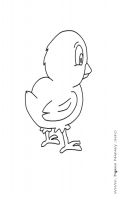 Vyfarbi vyliahnuté kuriatka a zapíš počet: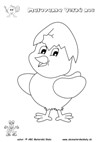 Vypočítaj pomocou rozkladu, koľko je kuriatok spolu:Zapíšeme príklad, rozložíme číslo 15, za znamienko = napíšeme rozložené číslo 15, teda 10+5 a pripočítame číslo 5 teda:15 +5= 10+5+5=20Spočítame najprv 5+5 a potom 10...teda 5+5=10 a 10+10=2017+2=___________________________               14+3=____________________________18+1=___________________________               12+1=_____________________________11+8=____________________________              13+3=_____________________________Vypočítaj pomocou rozkladu podľa predchádzajúcich príkladov:15+4=______________________________    17+1=_____________________________11+2=_____________________________       13+4=_____________________________12+2=__________________________        16+4=________________________________